УВАЖАЕМЫЕ РОДИТЕЛИ!Просим вас принять участие вОПРОСЕ о качестве условий оказания услуг МБОУ «Саянская СОШ» Опрос проводится исключительно в электронном виде, через Интернет, на платформе Google Forms.Пройти опрос вы можете:1) В нашей организации (Если вы испытываете проблемы с доступом в Интернет, можно прийти к нам и заполнить анкету на школьном компьютере с доступом в Интернет). 2) На нашем сайте:  www.Саянская-школа.Краснотуранобр.рф Ссылка на анкету для прохождения опроса:https://forms.gle/ja86fWcMHF8e2v6b6  Убедительно просим вас перейти по этой ссылке и ответить на все вопросы анкеты. Анкету можно заполнять не только на персональных компьютерах и ноутбуках, но и на смартфонах и планшетах как по ссылке, так и через QR-код, который может считать мобильное устройство при помощи камеры. 3) Отсканировав вашим мобильным устройством QR-код 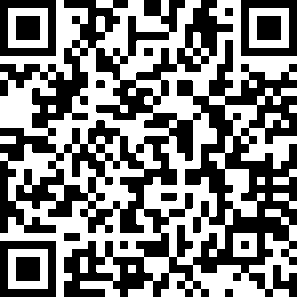 Для считывания QR-кода необходимо мобильное устройство (смартфон или планшет) под управлением Android, iOS или Windows Phone, оснащенное камерой.  Для считывания мы рекомендуем использовать приложение  “Яндекс”, которое можно скачать для любого из устройств. В меню приложения есть пункт «Сканер QR-кода», который активирует возможность сканировать код. После сканирования вам нужно будет перейти по ссылке и заполнить анкету. ДЛЯ ЗАПОЛНЕНИЯ АНКЕТЫ ВАШЕ УСТРОЙСТВО ОБЯЗАТЕЛЬНО ДОЛЖНО БЫТЬ ПОДКЛЮЧЕНО К СЕТИ ИНТЕРНЕТ  Ссылка на опрос будет активна до 22:00 20 апреля 2020 года. После этого ответы не будут приниматься, и опрос будет завершён.  СПАСИБО ЗА СОТРУДНИЧЕСТВО!!!